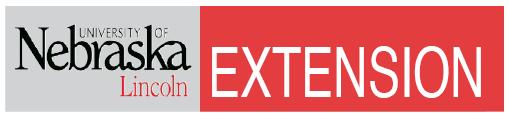 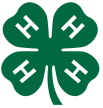 Supply List the “Stars n Stripes” Deco Painting	“Go Green”General SuppliesPlastic for floor and tablesBig plastic bagsApron for youOptional-Liquid GlovesRepair SuppliesHammerScissorsNailsScrewdriver-Phillips and FlatGlue-CarpenterPutty-Colored/or Wood fillerIce Cream Buckets for waterDishwashing SoapLatex GlovesN95 Approved RespiratorsSanding SuppliesSandpaper (Cut in 6pieces ) fine 150 and medium 100Sanding block – Sponge sidedSample wood for sandingRags for wiping off sawdustWipes for sawdustPainting SuppliesSheets of paper and pencilsLatex GlovesPaper TowelsPaper plates, plastic cupsPaint openerStir sticksPlastic sandwich bags or plastic wrap-for brushesFoam Brushes (12 pkg.)Hair DryersFansExtension CordsSealer/Gripper PaintPaint – Red, Blue, and Cream (eggshell or satin)Decorative SuppliesPaint brushes (small all kinds-for detail painting)Tape – for paintingPlastic snap off knifeRuler 5 gal. buckets for washing brushesSponge StampsStencilsSponges to make stampsStaining  & Finishing SuppliesT-shirts (cut up)Measuring cup with handle to get stainContainer for stainFoam brushesPolyurethaneRegular brush for polyurethaneMineral spirits